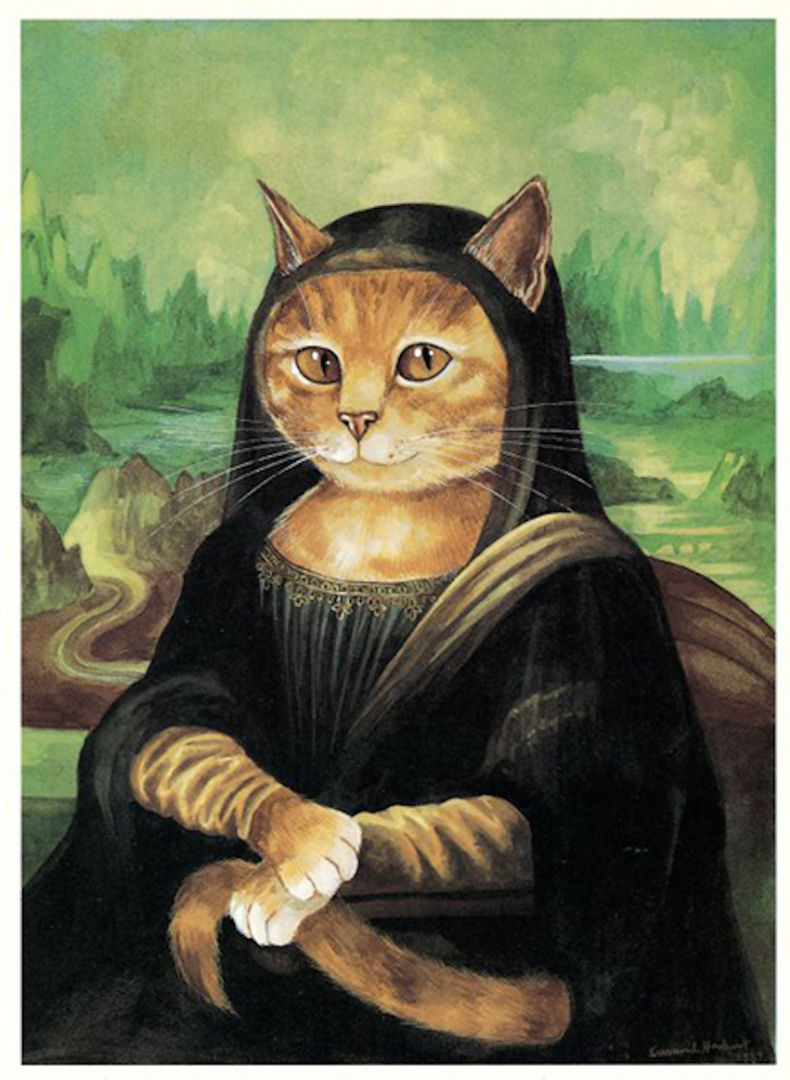 1 2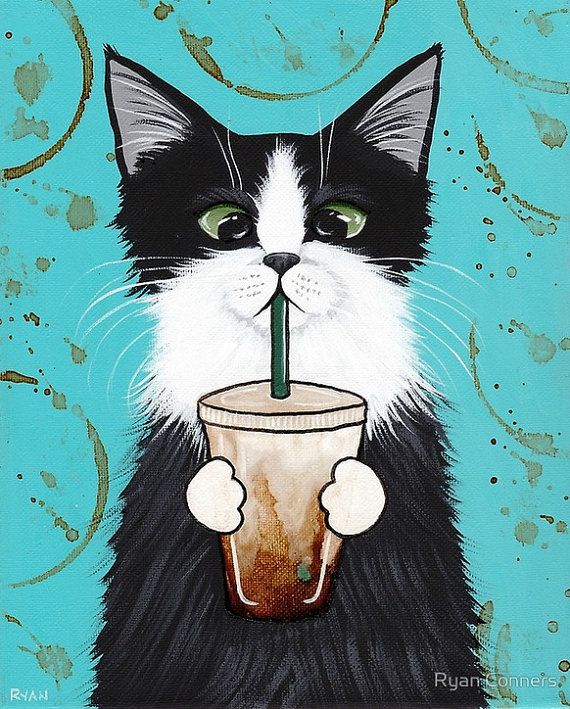 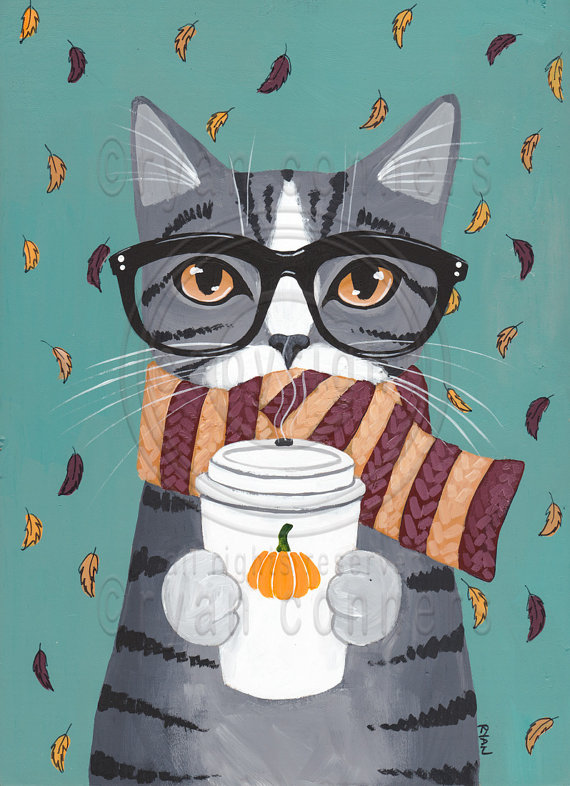 3  4 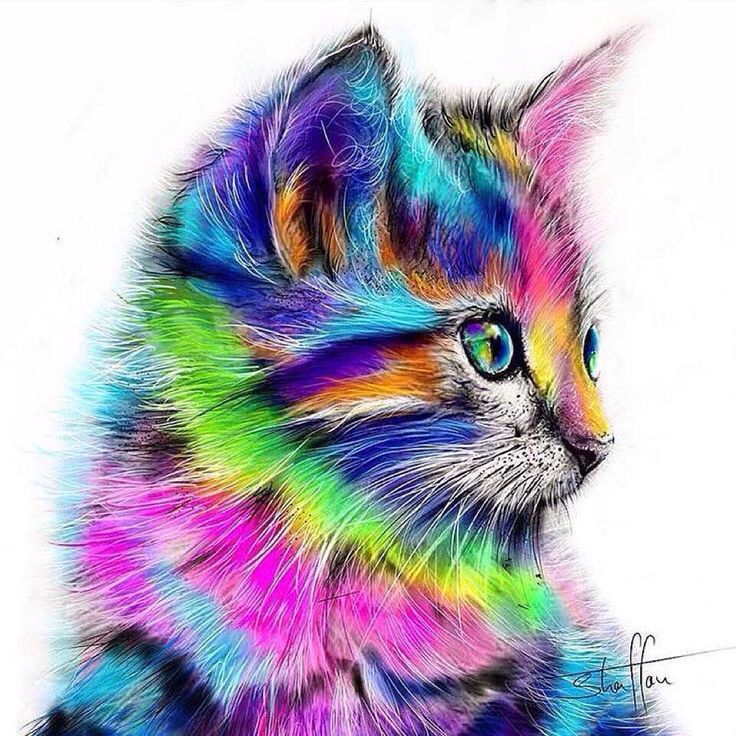 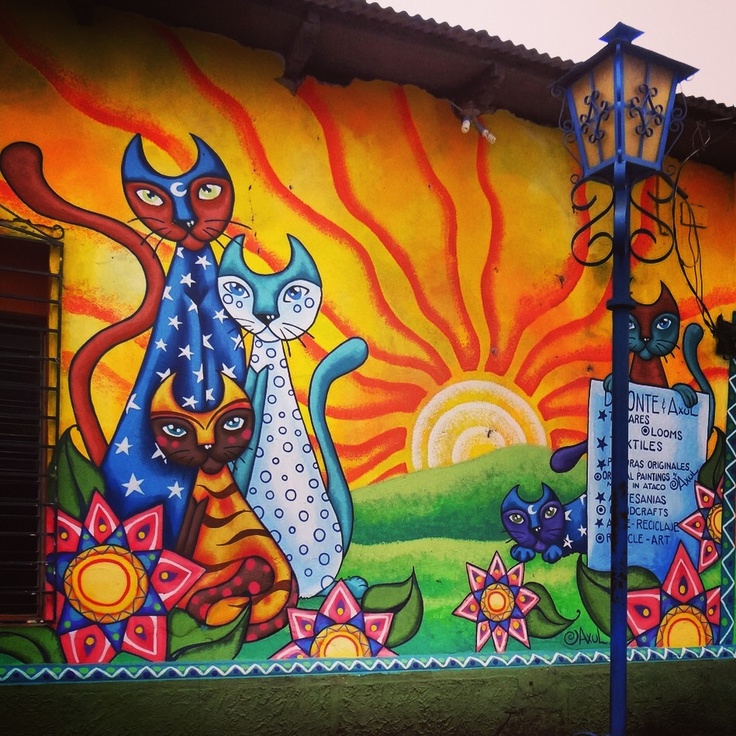 5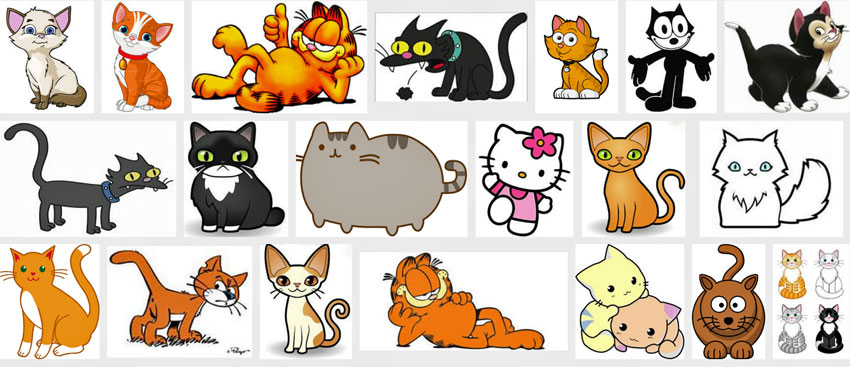 6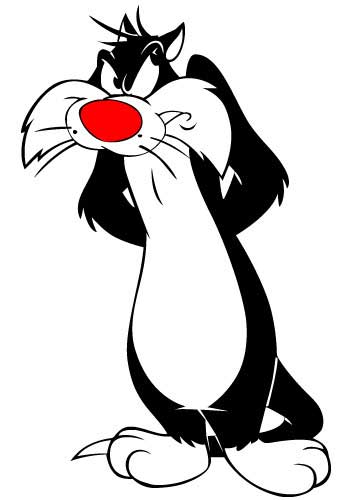 78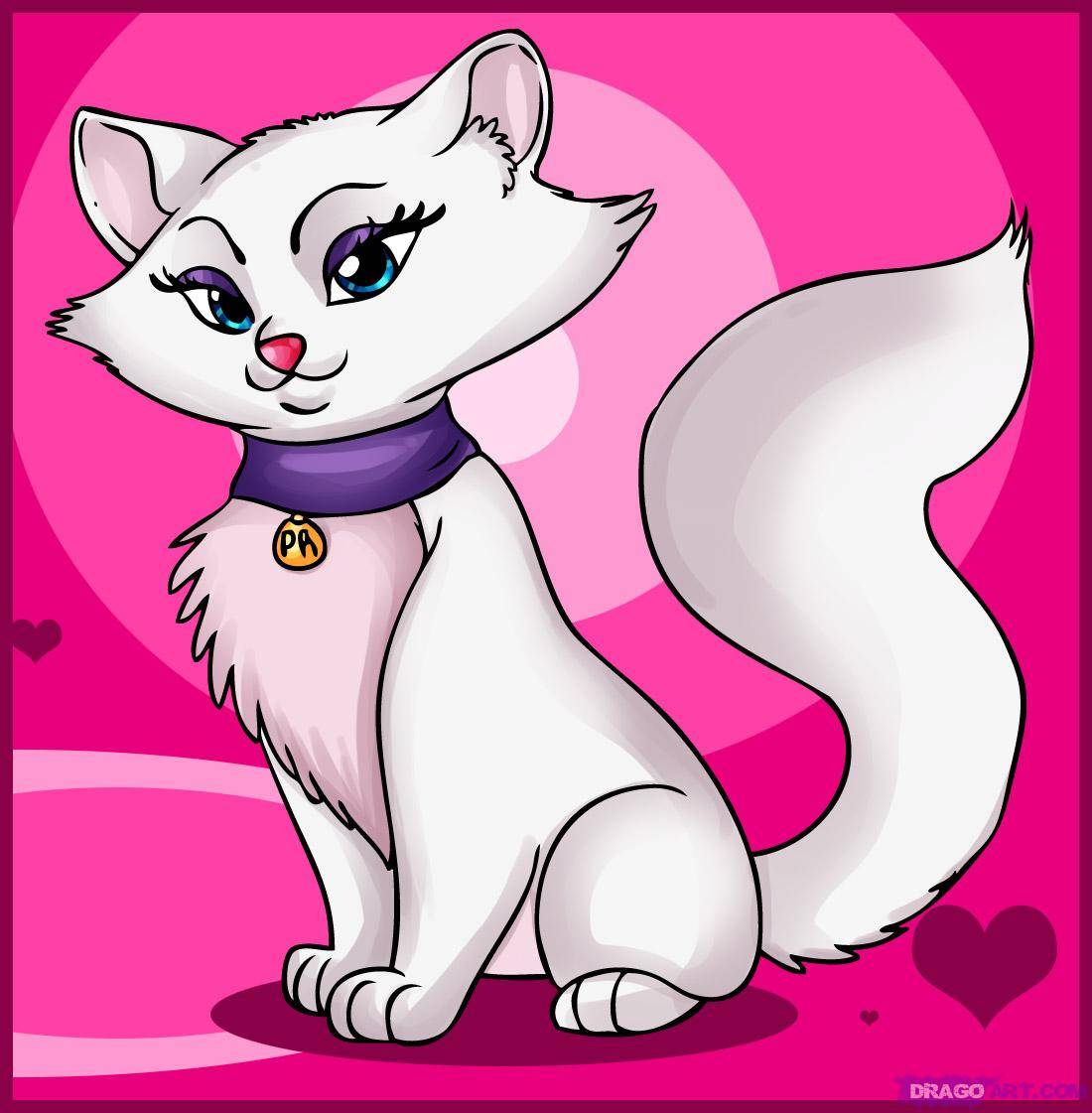 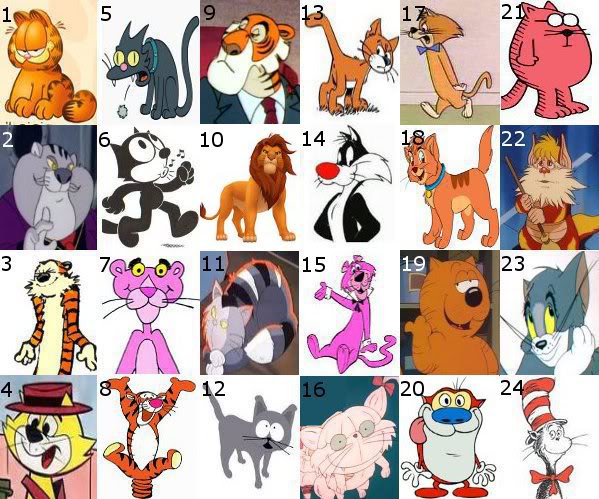 	910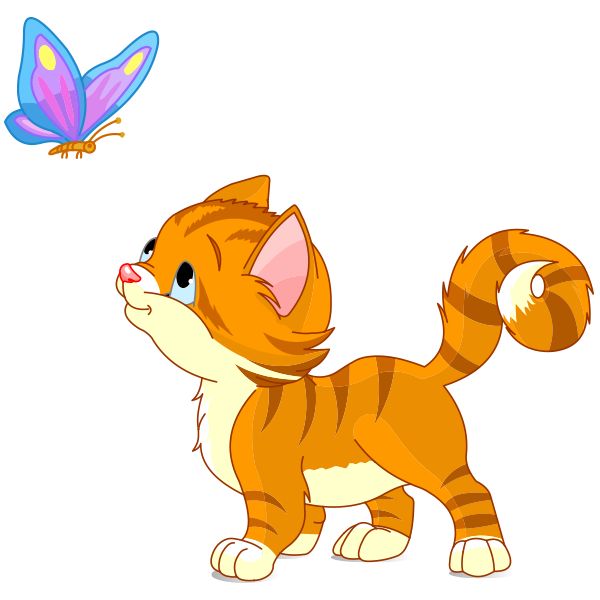 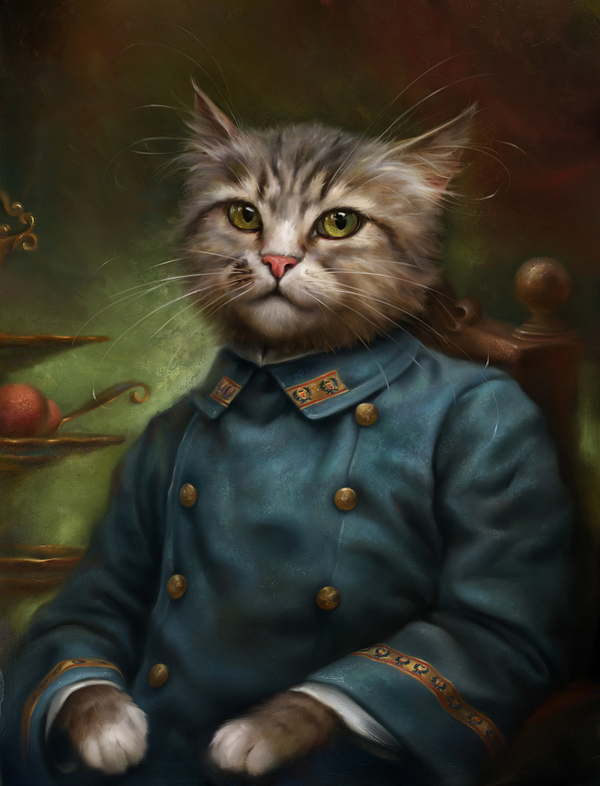 1112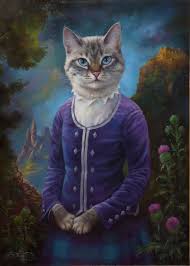 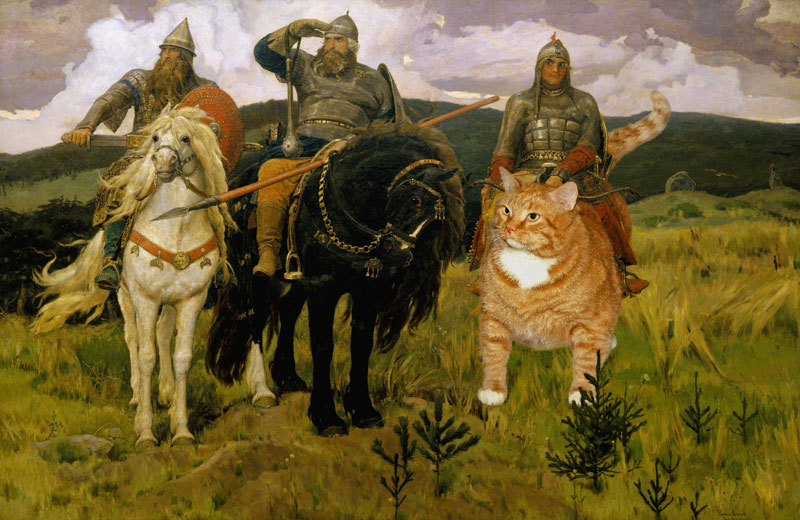 13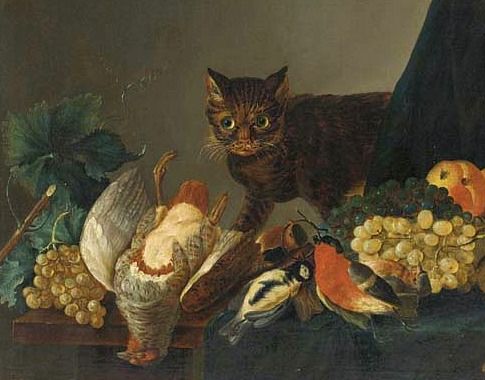 14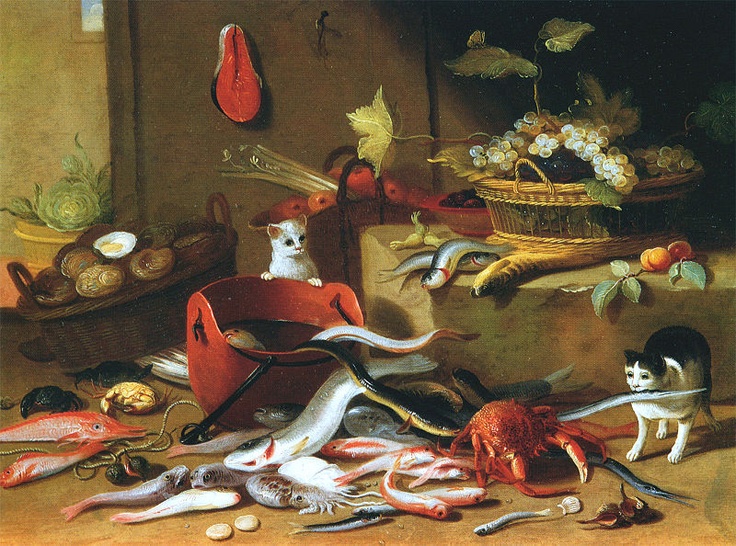 15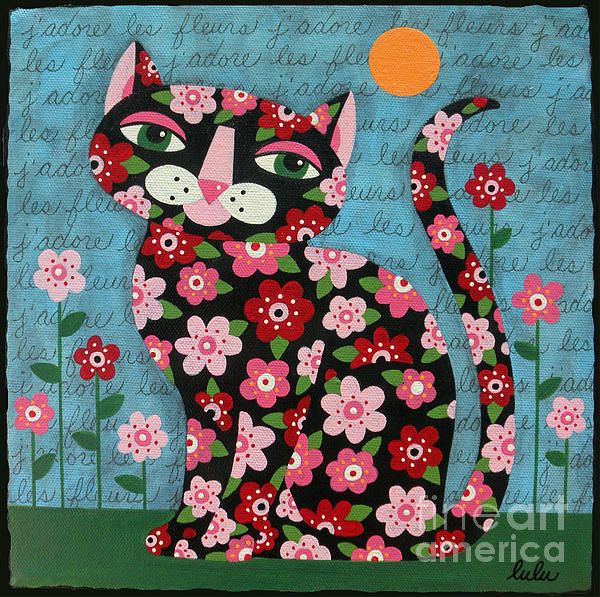 16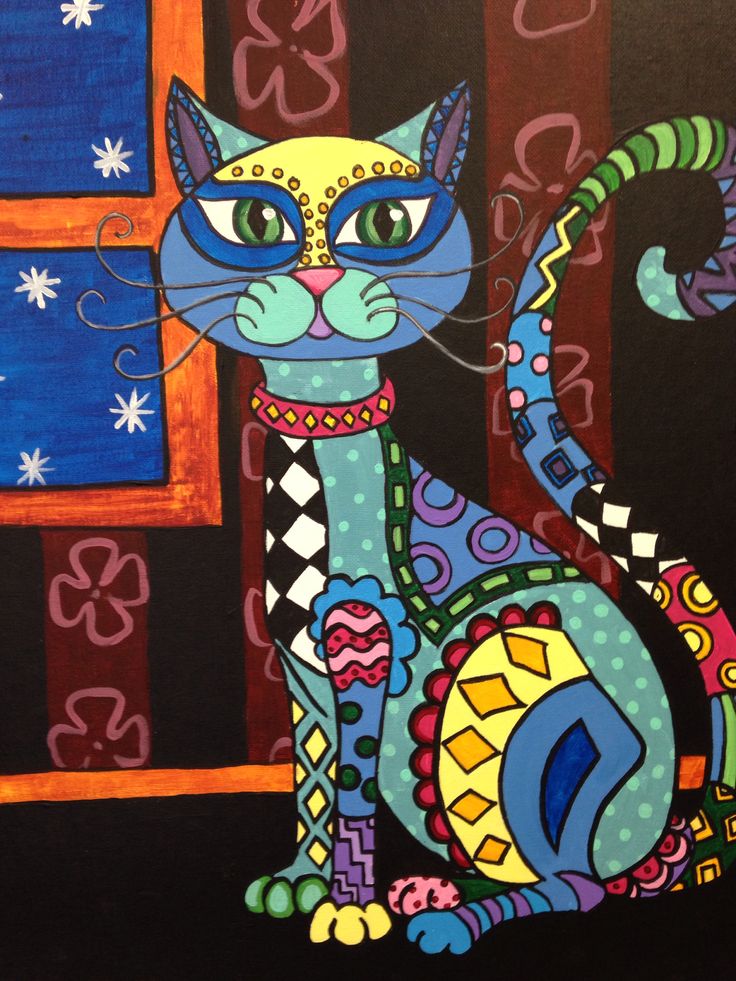 17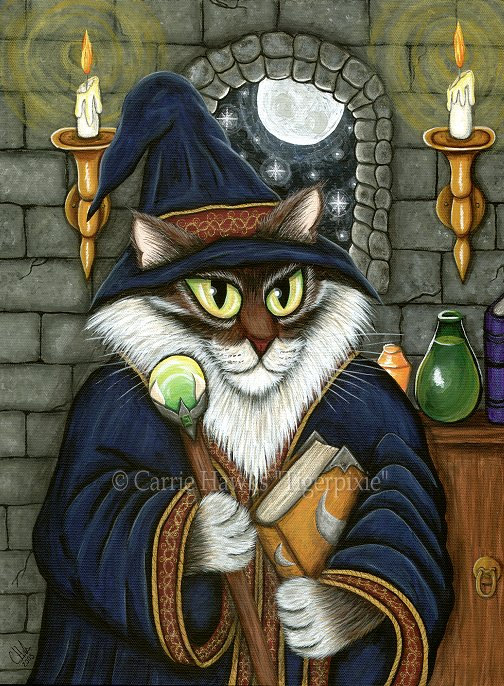 18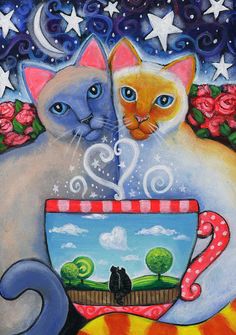 1920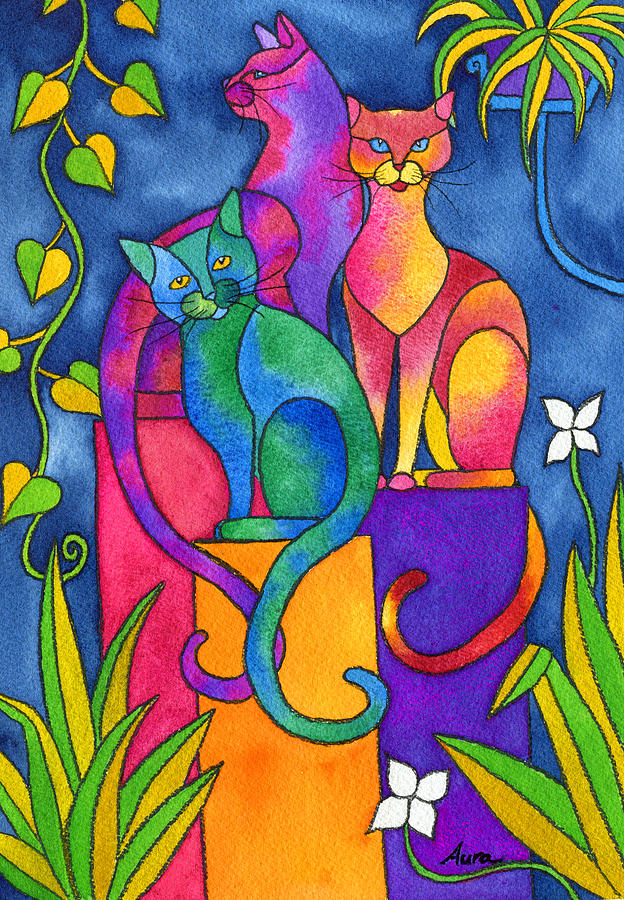 